Vicerrectorado de Internacionalización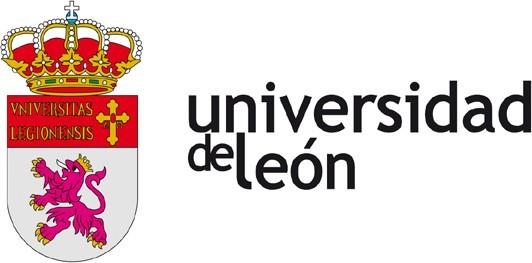 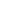 RESOLUCIÓN DEFINITIVA DEL PROYECTO EURECA-PRO DE UNIVERSIDADES EUROPEAS: CONVOCATORIA DE BECAS DE CICLO DE DOCTORADO PARA ASISTENCIA A CURSO DE VERANO: “SUMMER SCHOOL”Adjudicación beca de ciclo de doctorado para asistencia a curso de verano: Summer School convocada el 16 de junio de 2021Transcurrido el plazo de subsanación y alegaciones a la resolución provisional, se procede a publicar la resolución definitiva. El Vicerrectorado de Internacionalización a propuesta de la Comisión de Valoración establecida en la presente convocatoria de becas de ciclo de doctorado para asistencia a curso de verano: “ Summer School” en el marco del proyecto EURECA-PRO, y en uso de la competencias que le han sido atribuidas, ha resuelto:En León, a 19 de julio de 2021ApellidosNombreDNIPuntuación1ºGARCÍA RODRÍGUEZ JAIRO3289****272ºARCIELLODANIELE7145****173ºGONZÁLEZ GONZÁLEZESTELA**4810**124ºGARCÍA GARCÍAANA****3183115ºVALDERRAMA LÓPEZCHRISTIAN FELIPE****990011